Об утверждении предельных тарифов (цен) на дополнительные услуги, оказываемые муниципальным бюджетным учреждением культуры «Центральная районная библиотека Завитинского района» на платной основеВ соответствии с п. 4 ч. 1 ст. 17 Федерального закона от 06.10.2003       №131-ФЗ «Об общих принципах организации местного самоуправления в Российской Федерации», п. 5 ст. 13 Федерального закона от 29.12.1994 N 78-ФЗ  «О библиотечном деле», пунктом 4 части 1 статьи 8 Устава Завитинского района и во исполнение решения Завитинского районного Совета народных депутатов от 12.11.2014 № 100/20 «Об утверждении Порядка принятия решений об установлении тарифов на услуги муниципальных учреждений (организаций) Завитинского района»п о с т а н о в л я ю: 1. Утвердить на период с 01.02.2020 по 31.12.2020 предельные тарифы (цены) на дополнительные услуги, оказываемые муниципальным бюджетным учреждением культуры «Центральная районная библиотека Завитинского района» на платной основе, согласно приложению к настоящему постановлению.2. Настоящее постановление подлежит официальному опубликованию.3. Контроль за исполнением настоящего постановления возложить на первого заместителя главы администрации Завитинского района А.Н.Мацкан.Глава Завитинского района                                                                   С.С. ЛиневичПриложение к постановлению главы Завитинского районаот 06.02.2020 № 43Предельные тарифы (цены) на дополнительные услуги, оказываемые муниципальным бюджетным учреждением культуры «Центральная районная библиотека Завитинского района» на платной основе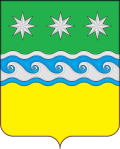 АДМИНИСТРАЦИЯ ЗАВИТИНСКОГО РАЙОНА АМУРСКАЯ ОБЛАСТЬГЛАВА ЗАВИТИНСКОГО РАЙОНАП О С Т А Н О В Л Е Н И Еот 06.02.2020                                                                                                № 43г. ЗавитинскИсполнитель: Начальник отдела экономического развития и муниципальных закупокА.В. КлимоваСогласовано:Главный специалист-юрисконсульт отдела по труду, социальным и правовым вопросамС.Е. ТалашоваНачальник отдела культуры, спорта и молодежной политикиА.А. ТатарниковаУправляющий деламиЕ.В. РозенкоПервый заместитель главы администрации Завитинского района А.Н.Мацкан№ п/пНаименование дополнительной услуги, оказываемой на платной основеЕдиница измеренияСтоимость услуги, рублейЛаминирование1 лист формата А440,00Продажа издательской продукции1 страница52,20Поиск и составление тематических списков по различным источникам1 час работы342,00Редактирование библиографического списка литературы заказчика1 заказ316,00Предоставление доступа к «Интернет»30 минут36,00Самостоятельная работа пользователя на ПК без выхода в «Интернет»1 час46,00 Отправка документов электронной почты с флеш-карты пользователя1 документ57,30Перенос информации на электронный носитель1 документ37,80Сканирование текста1 страница А412,60Сканирование  фотографий, таблиц, графиков1 изображение18,90Печать текста1 страница А48,00Печать текста с иллюстрациями, схемами1 страница А4 9,00Печать текста с диска, флэш-карты1 страница А4 8,00Набор текста на компьютере1 страница А475,60Ксерокопирование документов и материалов посетителей1 копия8,00Ксерокопирование методических материалов библиотеки1 копия8,00Ксерокопирование на бумаге клиента1 копия7,50Ксерокопирование документов из фонда библиотеки в учебных целях1 копия8,00БрошюрованиеДо 10 листов64,50Создание презентаций1 слайд76,00 Составление сценария по определенной темеДо 5 страниц А4, размер шрифта Times New Roman 141619,00